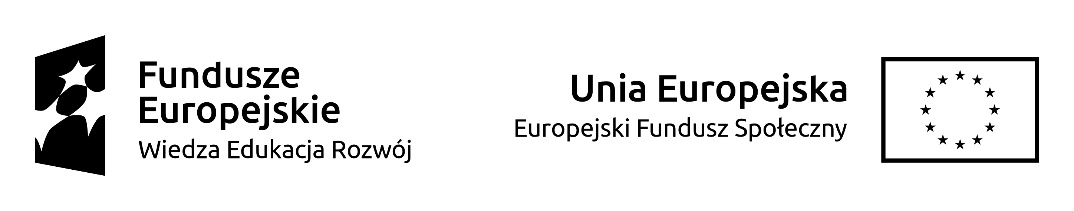 RŚZ.262.9.2019                                                                             Ciechanów, dnia 03.10.2019ZAPYTANIE OFERTOWEPaństwowa Uczelnia Zawodowa im. Ignacego Mościckiego w Ciechanowie zaprasza do składania ofert na realizację usług cateringowych dla potrzeb uczestników projektu pn.:„Kompetentni i nowocześni PWSZ w Ciechanowie” realizowanego w ramach Programu Operacyjnego Wiedza Edukacja Rozwój 2014-2020, działanie 3.5. kompleksowe programy szkół wyższych. POWR.03.05.00-00-Z059/17-00, współfinansowanego ze środków Europejskiego Funduszu Społecznego w Ramach Programu Operacyjnego Wiedza Edukacja Rozwój 2014-2020.Dane Zamawiającego:Państwowa Uczelnia Zawodowa im. Ignacego Mościckiego w Ciechanowie, ul. Narutowicza 9, 06-400 Ciechanów.NIP 566-18-05-832,REGON 130869208tel. 0-23 672 20 50, 0-23 673 75 78,e-mail: kanclerz@puzim.edu.pl   adres strony internetowej z postępowaniami przetargowymi: bip.puzim.edu.plTryb udzielenia zamówienia: Niniejsze postępowanie prowadzone jest w oparciu o art. 4 pkt 8 ustawy z dnia 29 stycznia  2004 r. - Prawo zamówień publicznych (Dz. U. z 2018 r. poz. 1986 z późn. zm.), który stanowi, że ustawy  nie stosuje się do zamówień, których wartość nie przekracza wyrażonej w złotych równowartości kwoty 30 000 euro.       3.     Przedmiot zamówienia: 3.1 Zamówienie obejmuje przygotowanie, dostarczenie i serwowanie posiłków oraz uprzątnięcie miejsca serwowania posiłków po ich zakończeniu.3.2 Zamówienie współfinansowane jest przez Unię Europejską w ramach projektu „Kompetentni i nowocześni PWSZ w Ciechanowie” realizowanego w ramach Programu Operacyjnego Wiedza Edukacja Rozwój 2014-2020, działanie 3.5. kompleksowe programy szkół wyższych. POWR.03.05.00-00-Z059/17-00, współfinansowanego ze środków Europejskiego Funduszu Społecznego w Ramach Programu Operacyjnego Wiedza Edukacja Rozwój 2014-2020.3.3 Szczegółowy Opis Przedmiotu Zamówienia zawiera Załącznik nr 1.4. Termin wykonania zamówienia: 4.1 Zakładany termin udzielenia zamówienia: rok 2019 – 20205. Wymagania względem Wykonawcy:5.1 Zainteresowani proszeni są  o złożenie ofert  do dnia 10.10.2019 r. do godziny 10:00 na adres:            Państwowa Uczelnia Zawodowa w Ciechanowie            06-400 Ciechanów, ul. Narutowicza 9, pok. 131.6. Sposób przygotowania kalkulacji cenowej.6.1  Kalkulacja powinna zawierać cenę brutto ww. usługi w przeliczeniu na 1 osobę.6.2 Zaproponowana cena musi obejmować wszystkie koszty związane z realizacją przedmiotu zamówienia.7. Zamawiający wymaga, aby Wykonawca spełniał następujące warunki:a) posiadanie uprawnień do wykonywania określonej działalności lub czynności, jeżeli przepisy prawa nakładają obowiązek ich posiadania, to jest posiadanie uprawnienia do wykonywania działalności objętej Ofertą (tzn. posiadanie aktualnej koncesji – zezwolenie na prowadzenie działalności gastronomicznej oraz zgodę Stacji Sanitarno Epidemiologicznej i inne niezbędne pozwolenia).b) posiadania zdolności technicznej lub zawodowej, c) sytuacji ekonomicznej lub finansowej.  7.1 Wykonawca potwierdzi spełnienie ww. warunków poprzez złożenie oświadczenia zawartego w Formularzu ofertowym stanowiącym Załącznik nr 1 do Zapytania ofertowego.8. Kryteria oceny ofert.1) Zamawiający dokona oceny i wyboru ofert na podstawie następujących kryteriów: A. cena brutto – waga 90%, B. klauzula społeczna – waga 10% 2) Zamawiający dokona wyboru oferty tego z Wykonawców, którego oferta uzyska w wyniku oceny najwyższą liczbę punktów. Przyznanie punktów poszczególnym ofertom odbędzie się w oparciu o następujący wzór: K = A + B gdzie: A - Liczba punktów za kryterium: A B - Liczba punktów za kryterium: B K - Ostateczna liczba punktów uzyskana przez ofertę 3) A - Cena oferty Ocenie podlega cena (w złotych brutto) wynikająca z formularza oferty, stanowiącego Załącznik nr 2. Punkty za kryterium: cena oferty (A) zostaną przyznane wg wzoru: A = (Am : Ac) x 90 pkt gdzie: A = liczba punktów za kryterium cena; Am = najniższa cena wynikająca ze złożonych, ważnych i niepodlegających odrzuceniu ofert (w zł) Ac = cena oferty ocenianej (w zł). Maksymalna liczba punktów, jaką można uzyskać w tym kryterium jest równa 90 pkt. 4) B – Klauzula społeczna. Punkty za kryterium B przyznawane będą na podstawie oświadczenia Wykonawcy za zagwarantowanie spełniania kryterium określonego jako klauzula społeczna. W związku z wymogami w zakresie uwzględniania aspektów społecznych w ramach niniejszego postępowania Zamawiający określa w ramach pozacenowych (pozakosztowych) kryteriów oceny ofert – aspektów społecznych. Zamawiający w toku oceny ofert przyzna dodatkowe punkty oferentom, którzy zobowiążą się do realizacji przedmiotu zamówienia z wykorzystaniem przynajmniej jednej nowozatrudnionej osoby, która należy do przynajmniej jednej z niżej wymienionych grup  osób niepełnosprawnych w rozumieniu ustawy z dnia 27 sierpnia 1997 r. o rehabilitacji zawodowej i społecznej oraz zatrudnianiu osób niepełnosprawnych (Dz. U. z 2011 r. poz. 721, z późn. zm.));  bezrobotnych w rozumieniu ustawy z dnia 20 kwietnia 2004 r. o promocji zatrudnienia i instytucjach rynku pracy (Dz. U. z 2016 r. poz. 645, 691 i 868);  osób, które uzyskały w Rzeczypospolitej Polskiej status uchodźcy lub ochronę uzupełniającą, o których mowa w ustawie z dnia 13 czerwca 2003 r. o udzielaniu cudzoziemcom ochrony na terytorium Rzeczypospolitej Polskiej (Dz. U. z 2012 r. poz. 680, z 2013 r. poz. 1650, z 2014 r. poz. 1004, z 2015 r. poz. 1607 oraz z 2016 r. poz. 783);  osób do 30. roku życia oraz po ukończeniu 50. roku życia, posiadających status osoby poszukującej pracy, bez zatrudnienia; osób będących członkami mniejszości znajdującej się w niekorzystnej sytuacji, w szczególności będących członkami mniejszości narodowych i etnicznych w rozumieniu ustawy z dnia 6 stycznia 2005 r. o mniejszościach narodowych i etnicznych oraz o języku regionalnym (Dz. U. z 2015 r. poz. 573 oraz z 2016 r. poz. 749). Wymagane jest zatrudnienie pracownika na podstawie umowy o pracę w wymiarze adekwatnym do wykonywania usługi będącej przedmiotem zapytania (minimum ¼ etatu) na czas realizacji umowy. Na etapie oceny ofert spełnianie kryterium badane jest na podstawie oświadczenia Wykonawcy według wzoru „Oświadczenie o spełnianiu kryterium dot. klauzuli społecznej”. W okresie realizacji zamówienia Wykonawca zobowiązuje się do udostępnienia w każdym czasie dokumentacji niezbędnej do weryfikacji spełniania kryterium (dokumentów poświadczających zatrudnienie pracownika na podstawie umowy o pracę oraz poświadczających status osoby zatrudnionej). Punkty zostaną przyznane w następujący sposób: - spełnienie wymogu określonego jako klauzula społeczna – 10 punktów; - brak spełnienie wymogu określonego jako klauzula społeczna - 0 punktów; Maksymalna liczba punktów, jaką można uzyskać w tym kryterium jest równa 10 pkt. 5) Za ofertę najkorzystniejszą zostanie uznana oferta, która uzyska największa liczbę punktów.8.2 Oferta, która spełni wszystkie warunki i wymagania oraz uzyska najwyższą liczbę punktów, obliczoną wg powyższego wzoru, zostanie uznana za najkorzystniejszą. 8.3 Oferty niepełne, z brakami w zakresie wyceny jednego lub więcej elementów, nie będą brane pod uwagę, chyba że możliwe będzie wyjaśnienie lub uzupełnienie powstałego braku po terminie składania ofert w sposób przejrzysty, obiektywny i niedyskryminujący. 8.4 Jeżeli nie będzie można dokonać wyboru oferty najkorzystniejszej ze względu na to, że zostały złożone oferty o takiej samej cenie, Zamawiający wezwie Wykonawców, którzy złożyli te oferty, do złożenia w terminie określonym przez Zamawiającego ofert dodatkowych. Wykonawcy, składając oferty dodatkowe, nie mogą zaoferować cen wyższych niż zaoferowane w złożonych ofertach9. Warunki płatności: 9.1 Warunki płatności zostały określone w projekcie umowy stanowiącym Załącznik nr 2 do Zapytania ofertowego.10. Pozostałe informacje 10.1 Wszelkie zapytania w sprawie wyjaśnień treści zapytania, wnioski, zawiadomienia, wyjaśnienia należy przesyłać na adres e-mail: kanclerz@puzim.edu.pl10.2 Zamawiający nie udziela ustnych ani telefonicznych informacji, wyjaśnień czy odpowiedzi na pytania. 10.3 W przypadku złożenia oferty po terminie Zamawiający zwróci niezwłocznie ofertę, która została złożona po terminie. 10.4 Postępowanie jest jawne. Części oferty zastrzeżone przez Wykonawcę jako stanowiące tajemnicę przedsiębiorstwa, w rozumieniu przepisów o zwalczaniu nieuczciwej konkurencji, powinny być zawarte w ofercie w sposób umożliwiający Zamawiającemu udostępnienie (na pisemny wniosek Wykonawcy) jawnych elementów oferty. Wykonawca nie może zastrzec następujących informacji: nazwy (firmy), adresu, ceny, zakresu realizacji zamówienia, terminu wykonania zamówienia, okresu gwarancji i warunków płatności. Wykonawca winien uzasadnić przyczynę ustanowienia tajemnicy przedsiębiorcy. 10.5 Zamawiający zastrzega sobie prawo do unieważnienia postępowania na każdym jego etapie bez podania przyczyny. Koszt przygotowania oferty nie będzie obciążał Zamawiającego. 10.6 Zamawiający zastrzega sobie możliwość prowadzenia negocjacji z wybranym Wykonawcą.11. Wyniki postępowania i warunki dotyczące podpisania umowy.11.1 Zamawiający poinformuje Wykonawców, którzy złożyli oferty o wynikach postępowania oraz zamieści informacje o wyborze na stronie internetowej Zamawiającego Bip.11.2 Z wykonawcą, którego oferta zostanie uznana przez Zamawiającego za ofertę najkorzystniejszą zostanie podpisana umowa, zgodnie z załączonym projektem, stanowiącym Załącznik nr 3 do Zapytania ofertowego. 11.3  W przypadku nie stawienia się, upoważnionego przedstawiciela Wykonawcy, w wyznaczonym przez Zamawiającego terminie na zawarcie umowy, Zamawiający uprawniony jest dokonać ponownego wyboru oferty najkorzystniejszej z pominięciem oferty uprzednio wybranej.12. Osobą uprawnioną do kontaktu ze strony Zamawiającego jest Pani Elżbieta Smosarska. 13. Powiązania osobowe lub kapitałowe.W celu uniknięcia konfliktu interesów zamówienia publiczne, udzielane przez Zamawiającego, nie mogą być udzielane podmiotom powiązanym z nim osobowo lub kapitałowo. Przez powiązania kapitałowe lub osobowe, o których mowa powyżej, rozumie się wzajemne powiązania między Zamawiającym lub osobami upoważnionymi do zaciągania zobowiązań w imieniu Zamawiającego lub osobami wykonującymi w imieniu Zamawiającego czynności związane z przygotowaniem i przeprowadzeniem procedury wyboru wykonawcy, a wykonawcą, polegające w szczególności na: a) uczestniczeniu w spółce jako wspólnik spółki cywilnej lub spółki osobowej, b) posiadaniu co najmniej 10 % udziałów lub akcji, c) pełnieniu funkcji członka organu nadzorczego lub zarządzającego, prokurenta, pełnomocnika, d) pozostawaniu w związku małżeńskim, w stosunku pokrewieństwa lub powinowactwa w linii prostej, pokrewieństwa drugiego stopnia lub powinowactwa drugiego stopnia w linii bocznej lub w stosunku przysposobienia, opieki lub kurateli.14. KLAUZULA INFORMACYJNA DOTYCZĄCA PRZETWARZANIA DANYCH OSOBOWYCH W CELU DOKONANIA WYBORU NAJKORZYSTNIEJSZEJ OFERTY I UDZIELENIA ZAMÓWIENIA PUBLICZNEGO.Zgodnie z art. 13 Rozporządzenia Parlamentu Europejskiego i Rady (UE) 2016/679 z 27 kwietnia 2016 r. w sprawie ochrony osób fizycznych w związku z przetwarzaniem danych osobowych i w sprawie swobodnego przepływu takich danych oraz uchylenia dyrektywy 95/46/WE (ogólne rozporządzenie o ochronie danych, dalej: RODO) informujemy o zasadach przetwarzania Pani/Pana danych osobowych przez PUZ w Ciechanowie oraz o przysługujących Pani/Panu prawach z tym związanych:1. Administratorem Pani/Pana danych osobowych (ADO) jest Państwowa Uczelnia Zawodowa w Ciechanowie, ul. Narutowicza 9, 06-400 Ciechanów, tel. (+4823) 672 20 50, tel/fax. 673 75 78, www.puzim.edu.pl   kanclerz@puzim.edu.pl2. Inspektorem ochrony danych osobowych (IODO) w Państwowej Uczelni Zawodowej w Ciechanowie jest Pan Jarosław Derbin, z którym można skontaktować się drogą elektroniczną pod adresem e-mail: kontakt@de-jar.pl. Pani/Pana dane osobowe są przetwarzane w związku z realizacją obowiązku prawnego ciążącego na administratorze (art. 6 ust. 1 lit. c i art. 9 ust 2 lit. g RODO) oraz wykonywaniem przez administratora zadań realizowanych w interesie publicznym lub sprawowania władzy publicznej powierzonej administratorowi (art. 6 ust. 1 lit. e RODO). Przetwarzanie danych osobowych odbywa się w szczególności w celu dokonania wyboru oferty najkorzystniejszej i udzielenia zamówienia w postępowaniu prowadzonym w oparciu o:1) przepisy ustawy z dnia 29 stycznia 2004 r. Prawo zamówień publicznych (Dz. U. z 2018 r. poz. 1986 z późn. zm.; dalej „ustawy Pzp”), 2) przepisy ustawy z dnia 23 kwietnia 1964 r. Kodeks Cywilny (Dz. U. z 2018 r. poz. 1025 z późn. zm.), 3) Regulamin udzielania zamówień publicznych w Państwowej Uczelni Zawodowej w Ciechanowie.3. Odbiorcami Pani/Pana danych osobowych mogą być osoby lub podmioty, którym udostępniona zostanie dokumentacja postępowania w oparciu o: 1) art. 8 oraz art. 96 ust. 3 ustawy Pzp; 2) art. 10 i 11 ustawy z dnia 6 września 2001 r. o dostępie do informacji publicznej (Dz. U. z 2018 r. poz. 1330 z późn. zm.)4. Pani/Pana dane osobowe będą przetwarzane przez okres niezbędny do realizacji celów przetwarzania, a następnie przechowywane na podstawie przepisów prawa o archiwizacji dokumentów (ustawa z dnia 14 lipca 1983 r. o narodowym zasobie archiwalnym i archiwach) zgodnie z terminami określonymi w Zarządzeniu Ministra Rozwoju i Finansów z dnia 28 lutego 2017 r. 5. W związku z przetwarzaniem przez PUZ w Ciechanowie Pani/Pana danych osobowych, przysługuje Pani/Panu prawo do: - dostępu do swoich danych oraz otrzymania ich kopii z zastrzeżeniem, że przekazywane dane osobowe nie mogą ujawniać informacji niejawnych, ani naruszać tajemnic prawnie chronionych; - sprostowania (poprawienia) swoich danych, jeśli są błędne lub nieaktualne, a także prawo do ich usunięcia, w sytuacji, gdy przetwarzanie danych nie następuje w celu wywiązania się z obowiązku wynikającego z przepisu prawa lub w ramach sprawowania władzy publicznej (skorzystanie z prawa do sprostowania nie może skutkować zmianą wyniku postępowania o udzielenie zamówienia publicznego ani zmianą postanowień umowy w zakresie niezgodnym z ustawą Pzp oraz nie może naruszać integralności protokołu oraz jego załączników); - ograniczenia przetwarzania danych przy czym przepisy odrębne mogą wyłączyć możliwość skorzystania z tego prawa (prawo do ograniczenia przetwarzania nie ma zastosowania w odniesieniu do przechowywania, w celu zapewnienia korzystania ze środków ochrony prawnej lub w celu ochrony praw innej osoby fizycznej lub prawnej, lub z uwagi na ważne względy interesu publicznego Unii Europejskiej lub państwa członkowskiego). - wniesienia skargi do Prezesa Urzędu Ochrony Danych Osobowych na adres ul. Stawki 2, 00-193 Warszawa, e-mail: kancelaria@uodo.gov.pl lub za pośrednictwem elektronicznej skrzynki podawczej ePUAP Urzędu Ochrony Danych Osobowych: /UODO/SkrytkaESP.6. Podanie przez Panią/Pana danych osobowych w zakresie wynikającym z przepisów prawa jest obowiązkowe.7. Zamawiający informuje, że Wykonawca ubiegając się o udzielenie zamówienia publicznego jest zobowiązany do wypełnienia wszystkich obowiązków formalno-prawnych związanych z udziałem w postępowaniu. Do obowiązków tych należą m.in. obowiązki wynikające z RODO, w szczególności obowiązek informacyjny przewidziany w art. 13 RODO względem osób fizycznych, których dane osobowe dotyczą i od których dane te Wykonawca bezpośrednio pozyskał. Jednakże obowiązek informacyjny wynikający z art. 13 RODO nie będzie miał zastosowania, gdy i w zakresie, w jakim osoba fizyczna, której dane dotyczą, dysponuje już tymi informacjami.8. Ponadto Wykonawca zobowiązany jest wypełnić obowiązek informacyjny wynikający z art. 14 RODO względem osób fizycznych, których dane przekazuje zamawiającemu i których dane pośrednio pozyskał, chyba że ma zastosowanie co najmniej jedno z włączeń, o których mowa w art. 14 ust. 5 RODO.9. W celu zapewnienia, że Wykonawca wypełnił ww. obowiązki informacyjne oraz ochrony prawnie uzasadnionych interesów osoby trzeciej, której dane zostały przekazane w związku z udziałem Wykonawcy w niniejszym postępowaniu, Wykonawca składa oświadczenie, którego treść została zamieszczona w pkt 5 Formularza ofertowego, stanowiącego Załącznik nr 2 do SIWZ.10. Obowiązek informacyjny Wykonawcy względem osób fizycznych, których dane osobowe bezpośrednio pozyskał dotyczy w szczególności: - osoby fizycznej skierowanej do realizacji zamówienia, - Podwykonawcy/podmiotu trzeciego będącego osoba fizyczną, - Podwykonawcy/podmiotu trzeciego będącego osoba fizyczną, prowadzącego jednoosobową działalność gospodarczą, - pełnomocnika Podwykonawcy/podmiotu trzeciego będącego osoba fizyczną (np. dane osobowe zamieszczone w pełnomocnictwie), 4 - członka organu zarządzającego Podwykonawcy/podmiotu trzeciego będącego osoba fizyczną (np. dane osobowe zamieszczone w KRK). W przypadku korzystania przez Wykonawcę z potencjału z Podwykonawcy/podmiotu trzeciego, tenże Podwykonawca/podmiot trzeci ma również obowiązek spełnić obowiązek informacyjny z art. 13 RODO wobec osób fizycznych skierowanych przez siebie do realizacji zamówienia.                                                         Z up. Kierownika Zamawiającego                            Kanclerz PWSZ                                                                             /-/ mgr inż. Piotr WójcikZałączniki:1. Opis przedmiotu zamówienia- Załącznik nr 1,2. Oferta – Załącznik nr 2,3. Projekt Umowy – Załącznik nr 3,4. Oświadczenie – Załącznik nr 4,5. Oświadczenie o spełnianiu kryterium dot. klauzuli społecznej – Załącznik nr 5.